NAME: __________________________                                                              DATE DUE: ____________TEACHER: ________________________Year 8 Term 1 – ChemistryHOMEWORK SHEET No. 3 – LG 2/31. Write a definition for each of the following terms:(a) Element – a substance composed (made up) of only one type of atom(b) Compound – a substance composed (made up) of two or more types of atoms chemically bonded together(c) Mixture – a substance composed (made up) of two or more substance which are physically joined but NOT chemically bonded together/32. Look at the diagrams below and below each write wether the diagram represents the particles in an element, a compound or a mixture.   Element       Compound    Compound      Element      Mixture      Mixture/4.53. Identify each of the following as either an element or a compound. (a) O2  Element     	(b) CO2 Compound      (c) H2 Element	(d) HF Compound       (e) Fe Element        (f) H2S Compound	(g) C6H12O6 Compound	(h) CO Compound       (i) Co Element/34. Draw diagrams for each of the elements/compounds in the table below. Three examples are shown for you.5. On the next page complete the mini periodic table for the first twenty elements/20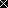 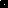 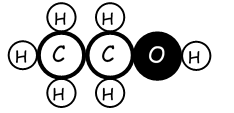 